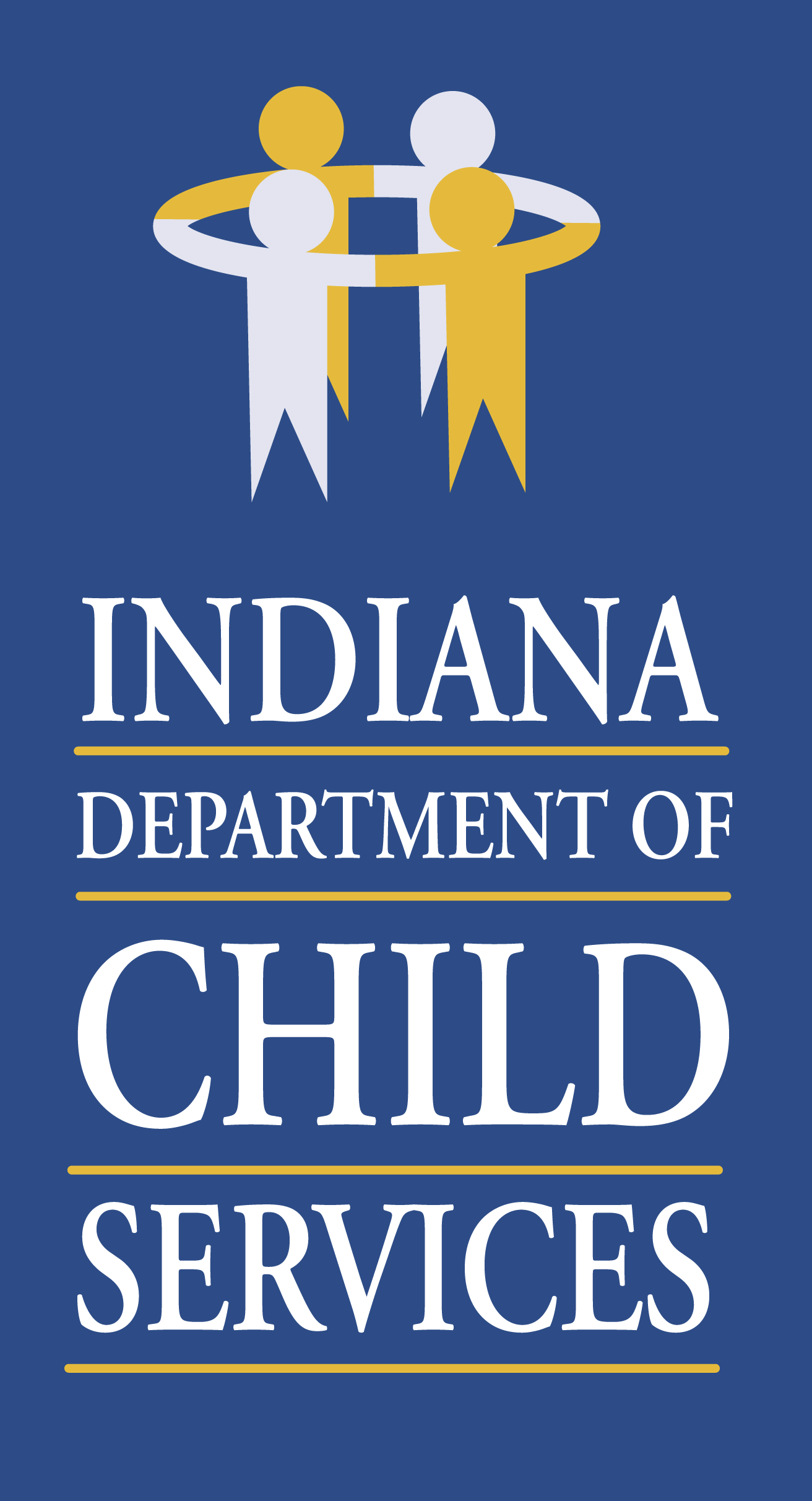 INDIANA DEPARTMENT OF CHILD SERVICESRequest for Proposal 10000184Addendum #2Solicitation For:Child Advocacy Center (CAC) ServicesResponse Due Date:  May 1, 2020Indiana Department of Child ServicesDCS Child Welfare Services302 W. Washington St., Room E306Indianapolis, Indiana 46204Summary of ChangesAttachment O – (Optional) CJA Service NarrativeHas been reposted as a Word document to assist in completing the attachment.